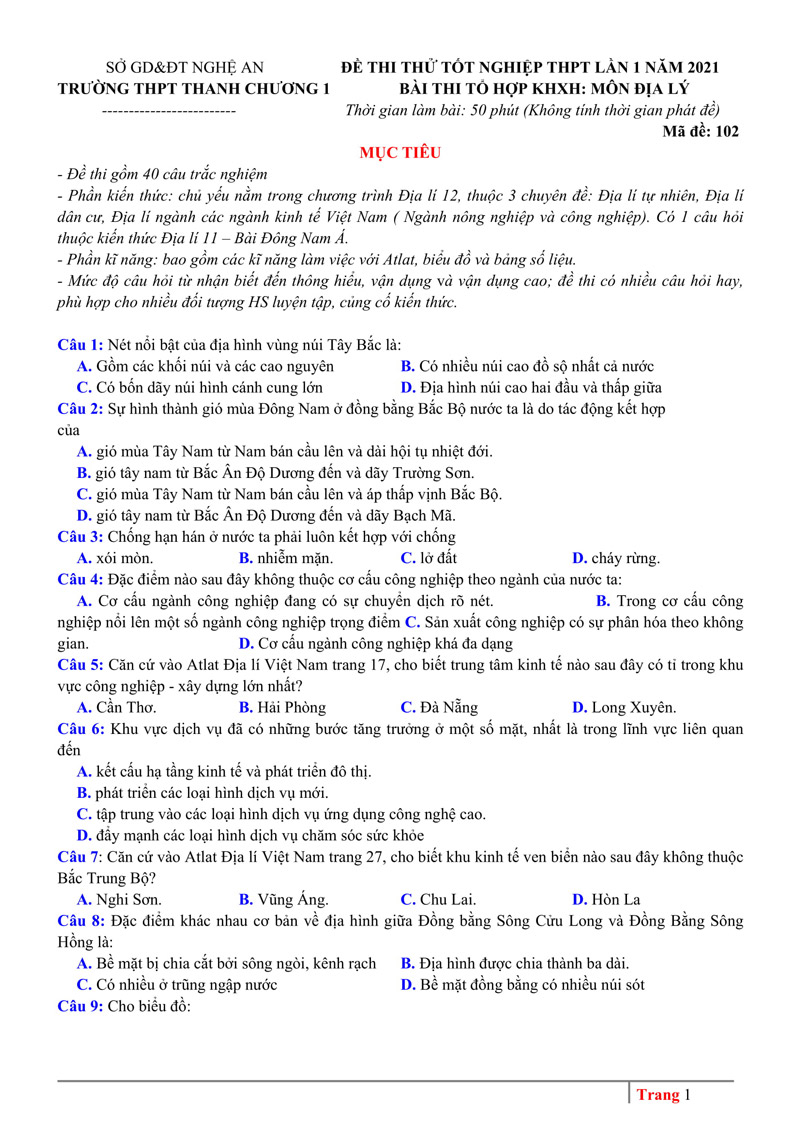 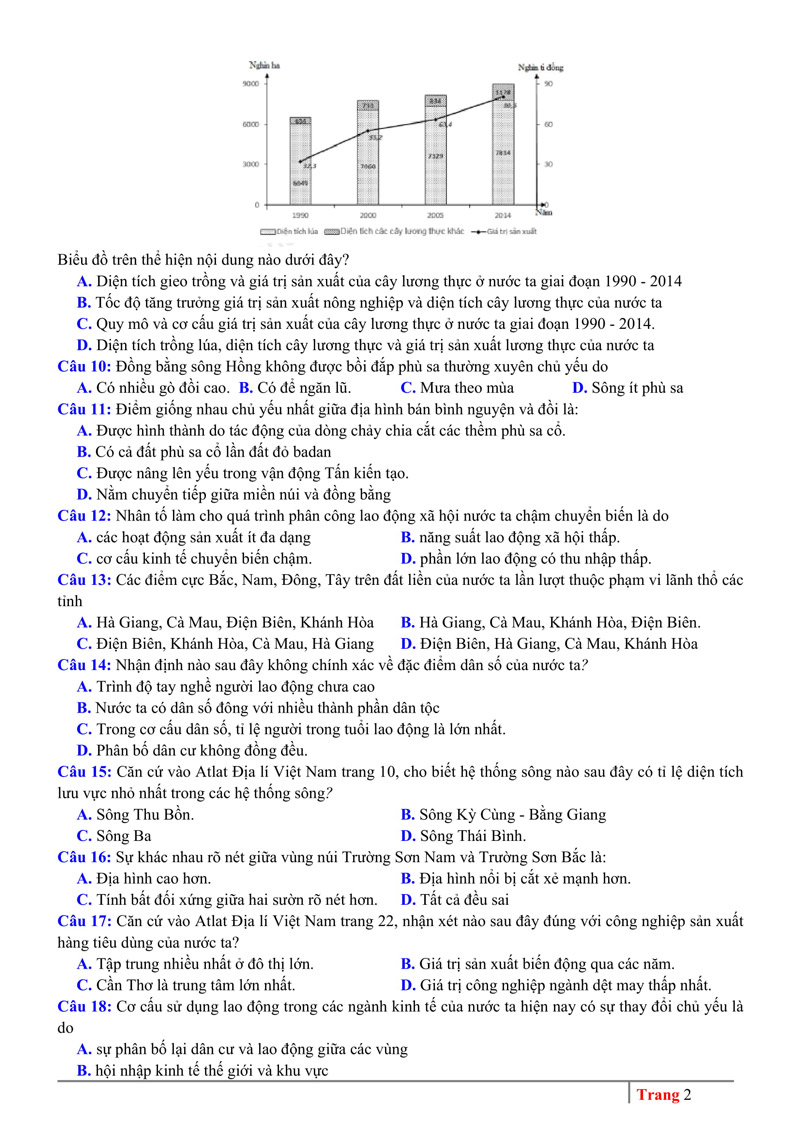 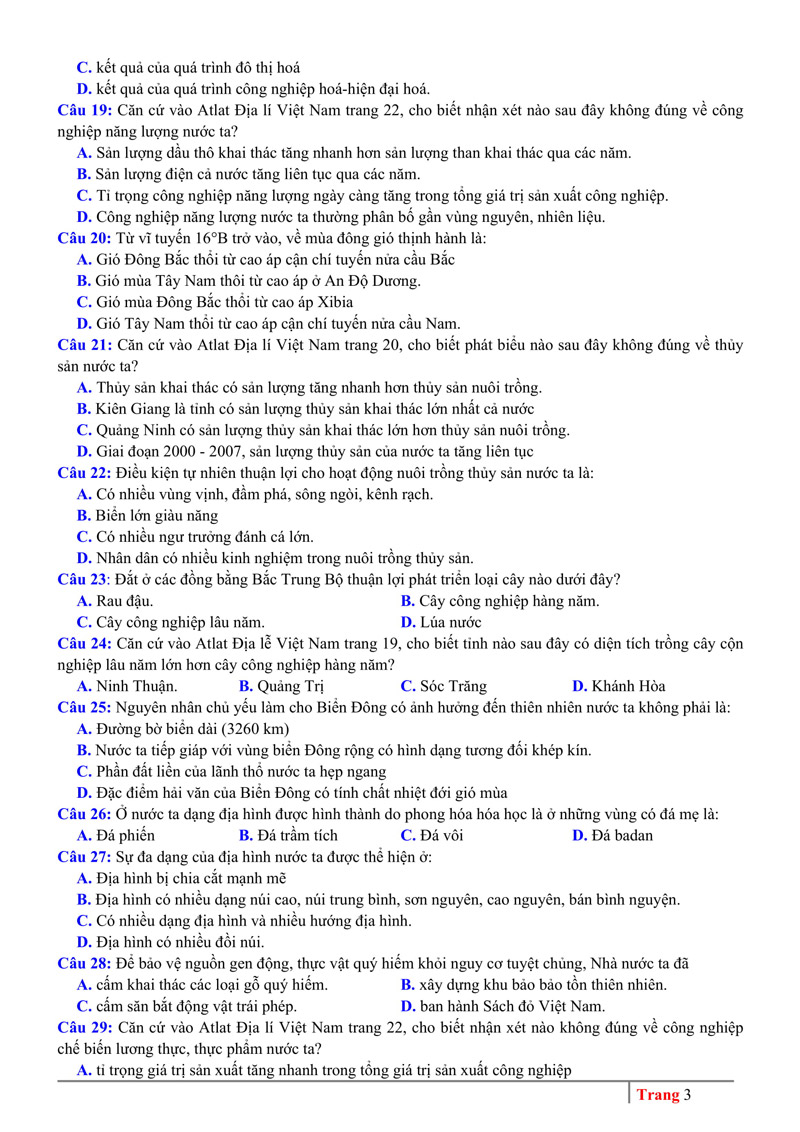 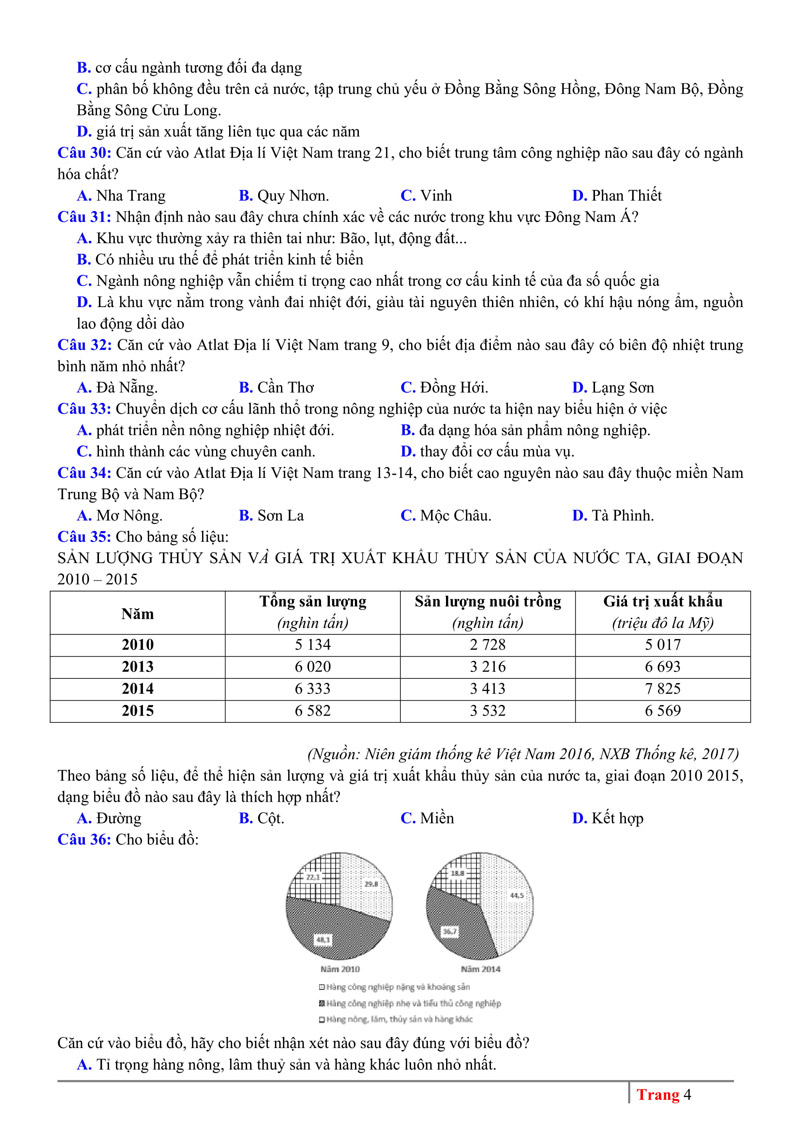 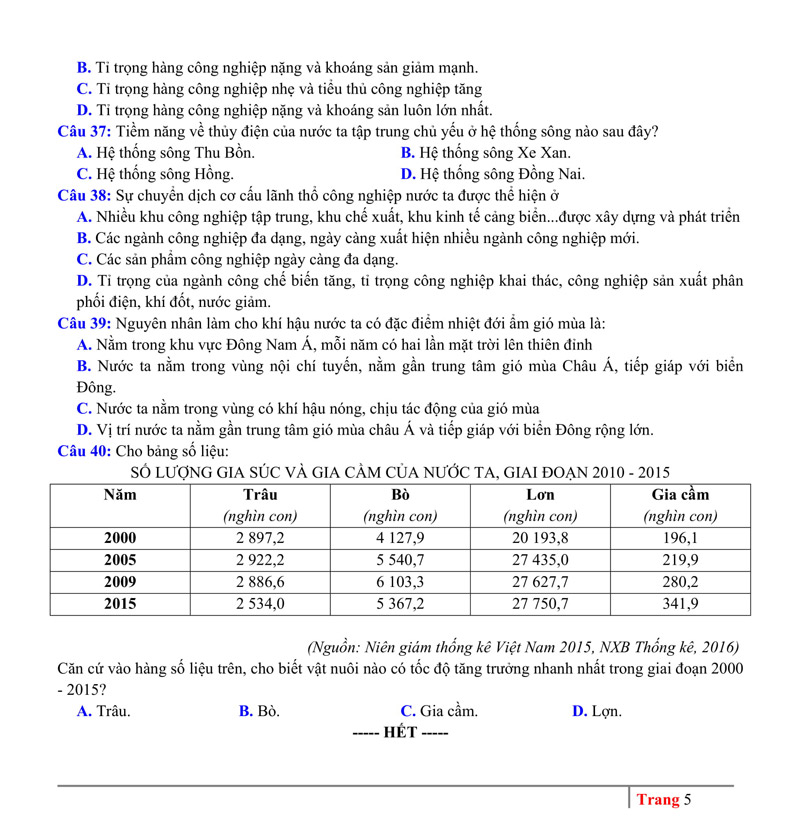 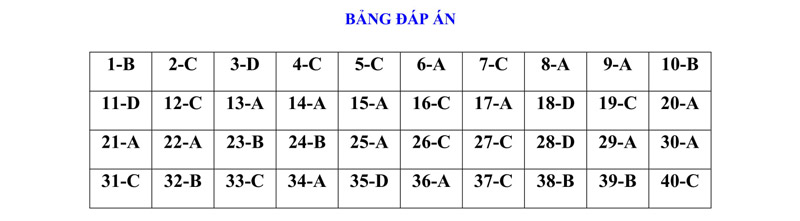 (Hướng dẫn giải chi tiết từng câu trong các trang sau)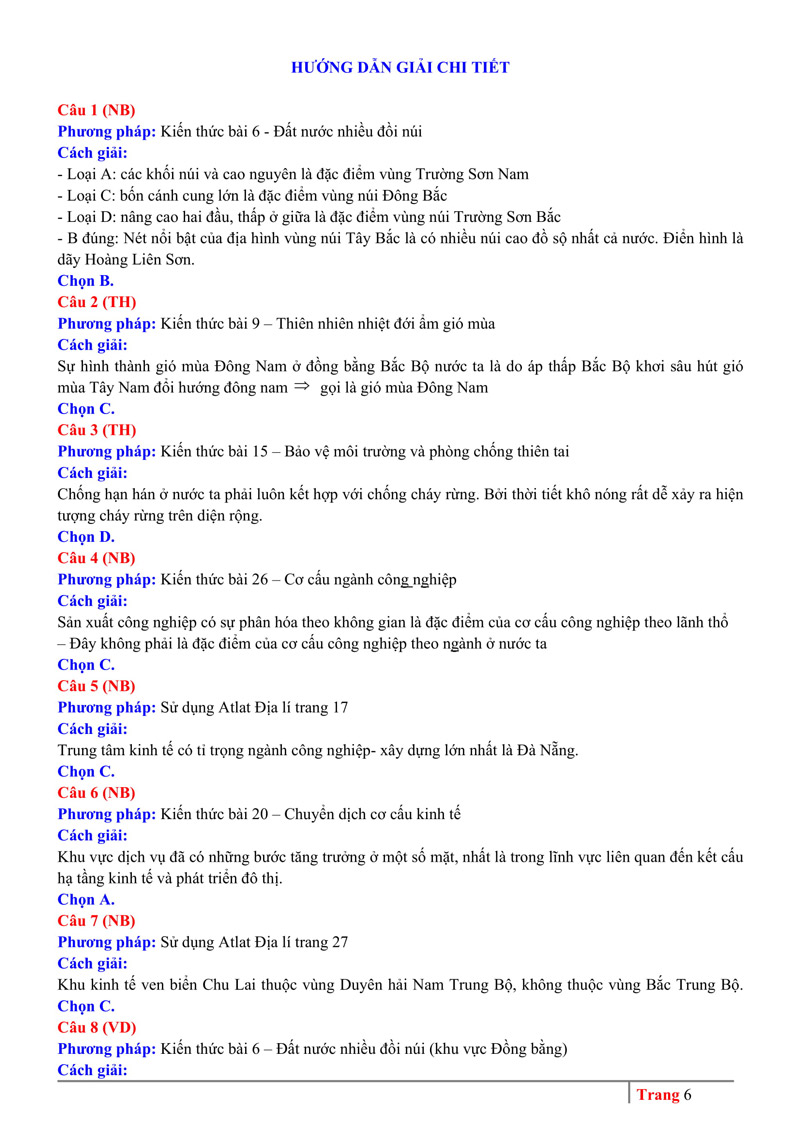 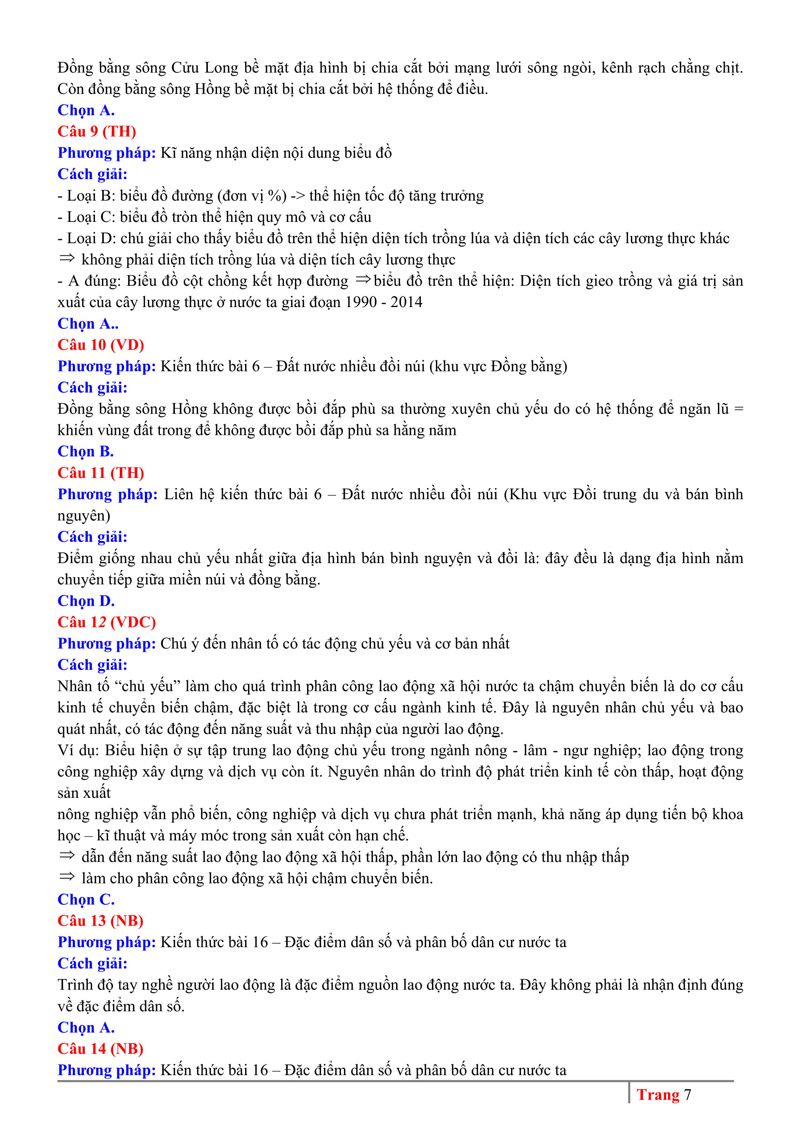 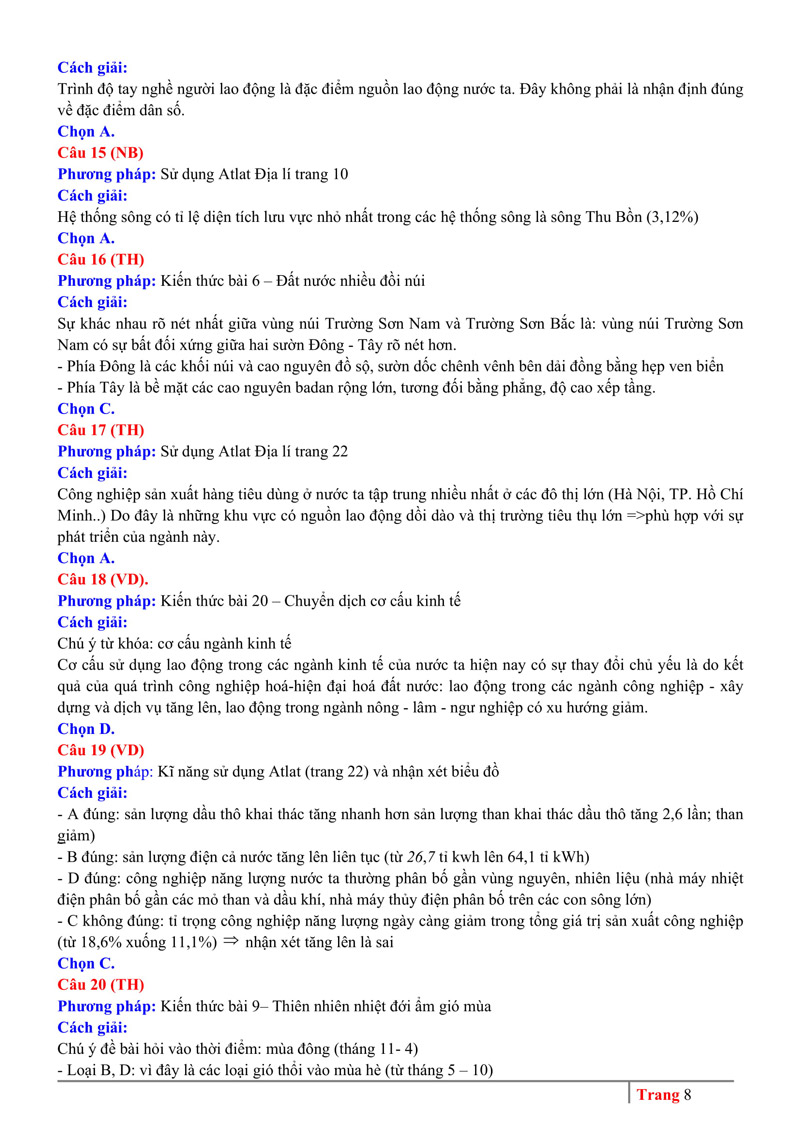 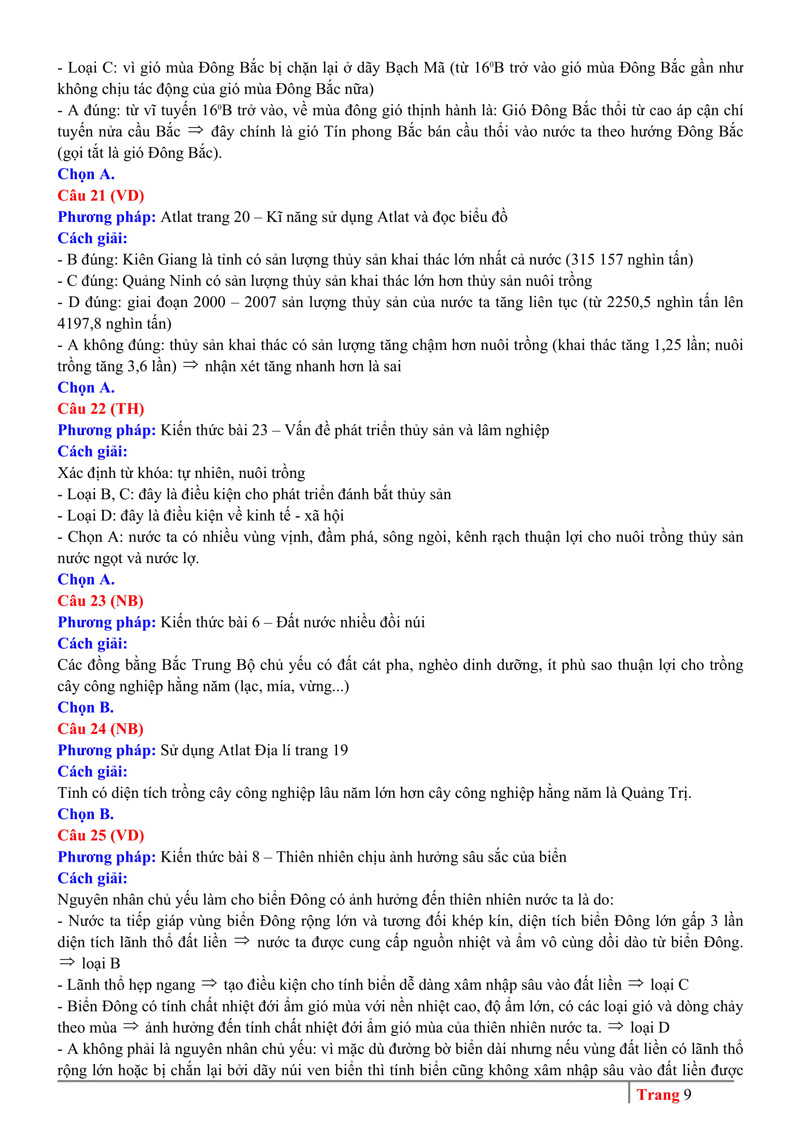 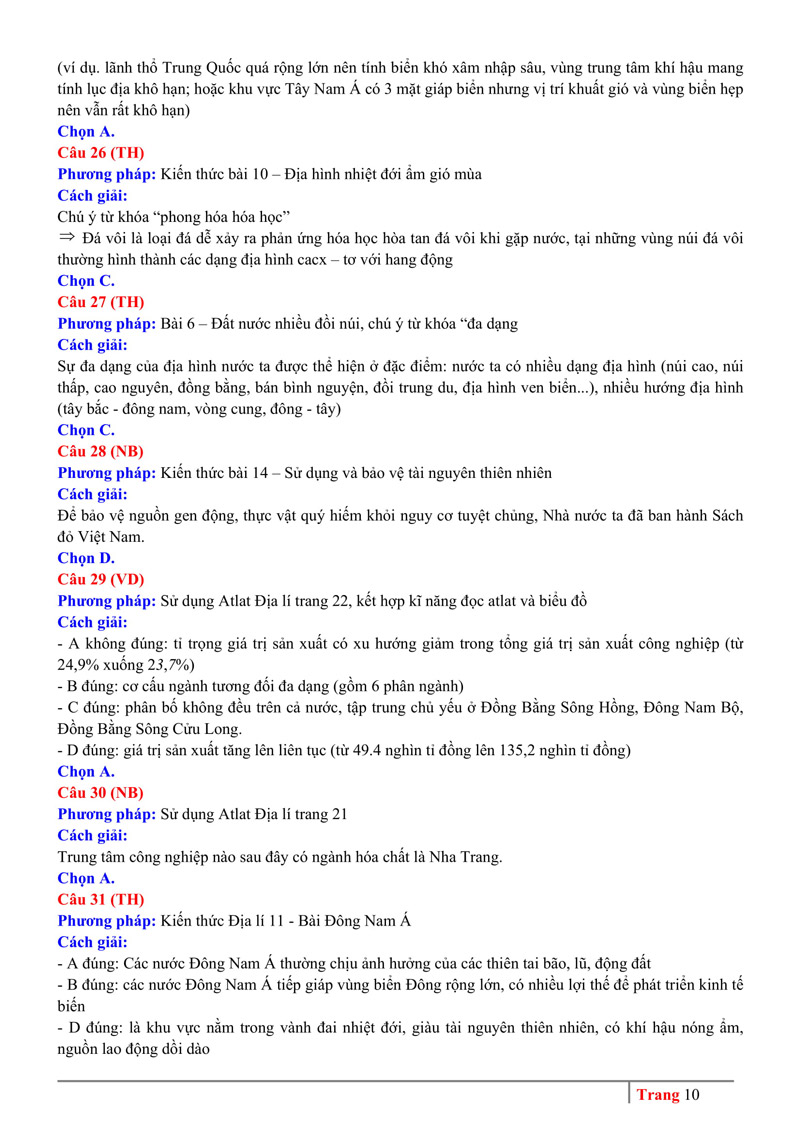 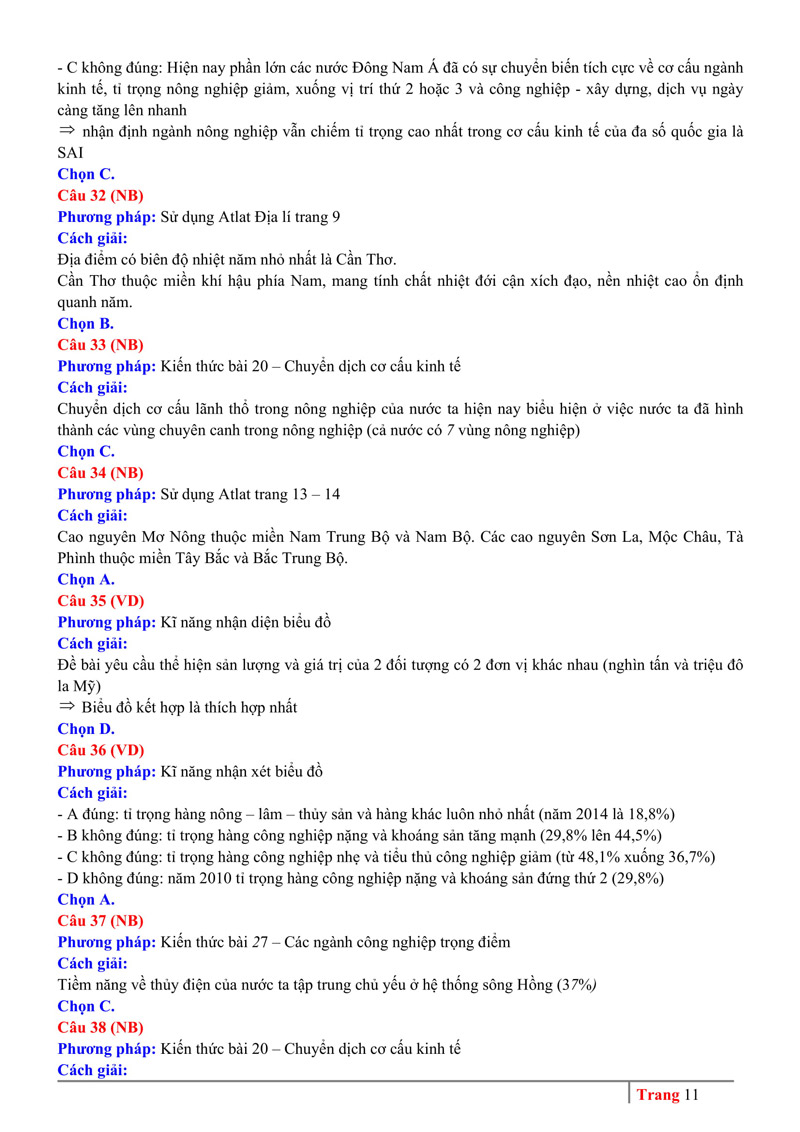 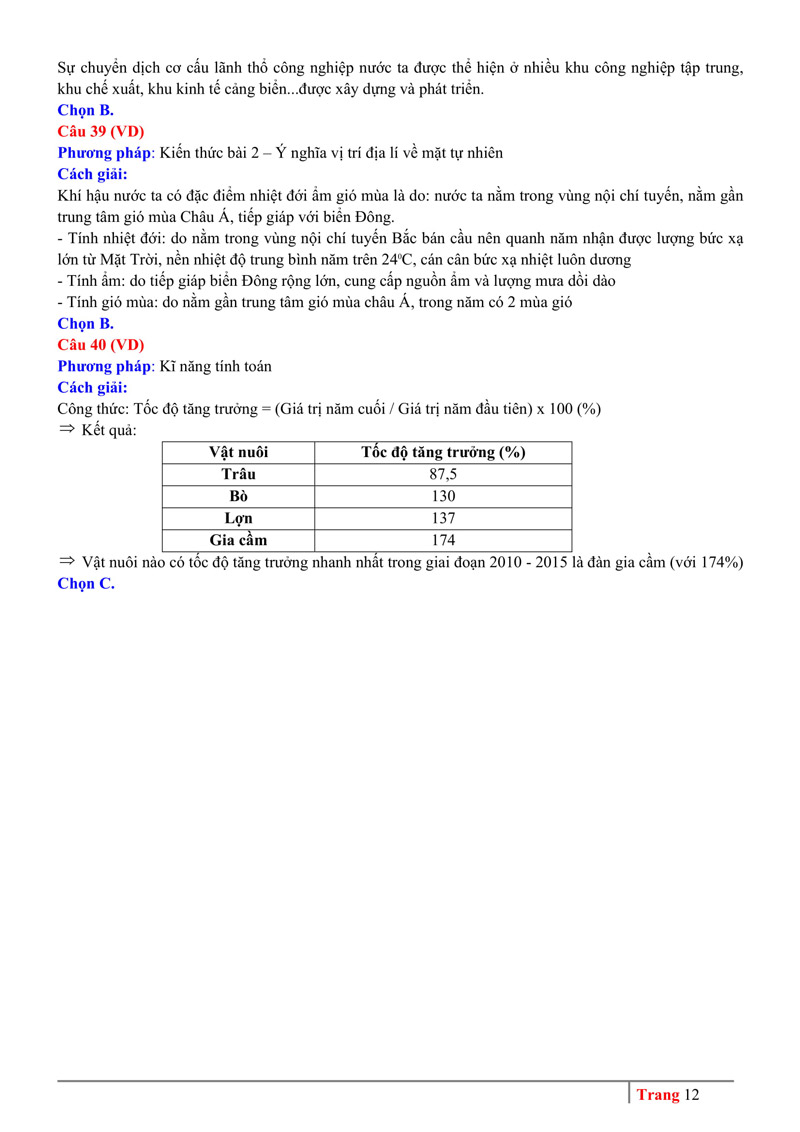 